Publicado en Barcelona el 02/06/2023 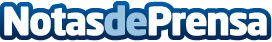 Desigual y Wayra anuncian las 5 startups que pasarán a formar parte de Awesome Lab, su plataforma de innovación abiertaDesigual reafirma su apuesta por las soluciones tecnológicas de nueva generación con la incorporación de cinco nuevas startups a Awesome Lab, su programa de innovación que desarrolla en colaboración con Wayra, la iniciativa de innovación abierta de TelefónicaDatos de contacto:Trescom639083415Nota de prensa publicada en: https://www.notasdeprensa.es/desigual-y-wayra-anuncian-las-5-startups-que Categorias: Nacional Cataluña Emprendedores Innovación Tecnológica http://www.notasdeprensa.es